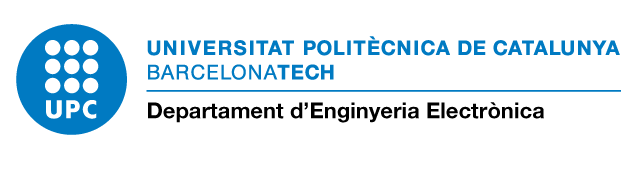 Grup de d’Instrumentació Electrònica i BiomèdicaRecollida dades usuariDades a emplenar per l’usuariNom:Primer Cognom:Segon Cognom (opcional en el cas d'estrangers):Tractament:Tipus de Document (NIF / NIE / Passaport / Targeta de Residència):Número de Document:Correu electrònic personal: adreça de correu externa on el nou usuari rebrà una comunicació amb les seves credencials i un enllaç per establir-se la contrasenya:Número de telèfon de contacte:Adreça postal:L’autorització d’accés al Laboratori, l’ha de sol·licitar el propi usuari a la plana principal del web del departament d’Enginyeria Electrònica, al baner “Accessos Secció Nord”: https://eel.upc.edu/caDades a emplenar pel Tutor o responsableUnitat estructural:  710 Data de començament:Data prevista de baixa (Màxim 1 any renovable):Nom del seu / la seva responsable:E-mail del seu / la seva responsable:És becari de la UPC?:Serveis que es necessiten (en el cas de personal no vinculat)Ha de tenir carnet UPC?:Ha de tenir correu (@upc.edu)?:Necessita un compte de Personal Convidat?:Vinculació amb la UPC:Exemples: Estudiantat – PDI – Becari – PAS – Personal convidatTítol de projecte o activitat:Lloc de treball:Ha de sortir al web GIEB?: